                             SLOVENSKÁ REPUBLIKA                                                           SLOVAK REPUBLIC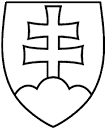                                   MINISTERSTVO PÔDOHOSPODÁRSTVA                                                                           MINISTRY OF AGRICULTURE AND RURAL                                                 A ROZVOJA VIDIEKA                                                                                                                DEVELOPMENT                           ŠTÁTNA VETERINÁRNA A POTRAVINOVÁ SPRÁVA                                                 STATE VETERINARY AND FOOD ADMINISTRATIONPríloha/ AnnexVzor veterinárneho certifikátu/ Model Veterinary CertificatePlatný od 20. septembra 2019/ Valid from 20 th September 2019Zdravotné požiadavky na dovoz živých zvierat rádu mäsožravce (Carnivora)do Slovenskej republikyHealth requirements for import of live animals of order Carnivores (Carnivora) into Slovak RepublicŠtátna veterinárna a potravinová správa SR v súlade s § 21 ods. 2 zákona  č. 39/2007 Z. z. o veterinárnejstarostlivosti v znení neskorších predpisov(ďalej len “zákon č. 39/2007 Z.z.”)  ustanovuje tento vzor certifikátu na dovoz živých zvierat  radu mäsožravce do Slovenskej republiky, ktorým sa ustanovujú nasledovné veterinárne požiadavky na zdravie zvierat, ich ochranu počas prepravy a na certifikáciu zásielok uvedených druhov živých zvierat.The State Veterinary and Food Administration of the Slovak Republic in accordance with Article 21 paragraph 2 of Act No. 39/2007 Coll. (hereinafter Act No. 39/2007) on veterinary care sets out this model certificate for import of live animals of order Carnivores into Slovak Republic, where the following requirements on animal health, on animal welfare during transport and on certification of the consignments of above mentioned species of live animals are established.Na účely tejto certifikácie sa mäsožravcami rozumejú živé zvieratá zodpovedajúce taxonomickému zaradeniu  podľa tohto zoznamu:For the purpose of this certification the Carnivore means live animals classified to taxonomy listed in this list:Podrád / SuborderČeľaď / FamilyRod / GenusFeliformiaEupleridaeCryptoprocta, Eupleres, Fossa, Galidia, Galidictis, Mungotictis, SelanoiaFeliformiaFelidaeAcinonyx, Caracal, Catopuma, Felis (s výnimkou mačky domácej / excluding domestic cat (Felis domestica)), Leopardus, Lynx, Neofelis, Otocolobus, Panthera, Pardofelis, Prionailurus, Puma, UnciaFeliformiaHerpestidaeAtilax, Bdeogale, Crossarchus, Cynictis, Dologale, Galerella, Helogale, Herpestes, Ichneumia, Liberiictus, Mungos, Paracynictis, Rhynchogale, SuricataFeliformiaHyenidaeCrocuta, Hyaena, ProtelesFeliformiaNandiniidaeNandiniaFeliformiaPrionodontidaePrionodonFeliformiaViveridaeArctictis, Arctogalidia, Civettictus, Chrotogale, Cynogale, Diplogale, Genetta, Hemigalus, Macrogalidia, Paguma, Paradoxurus, Poiana, Viverra, ViverriculaCaniformiaAiluridaeAilurusCaniformiaCanidaeAtelocynus, Canis (s výnimkou psa domáceho/ excluding domestic dog (Canis lupus domesticus)), Cerdocyon, Chrysocyon, Cuon, Lycalopex, Lycaon, Nyctereutes, Otocyon, Speothos, Urocyon, VulpesCaniformiaMephitidaeConepatus, Mephitis, Mydaus, Spilogale CaniformiaMustelidaeArctonyx, Eira, Galictis, Gulo, Ictonyx, Lyncodon, Martes, Meles, Mellivora, Melogale, Mustela (s výnimkou fretky/ excuding ferret (Mustela putorius furo)), Neovison, Poecilogale, Taxidea, VormelaCaniformiaOdobenidaeOdobenusCaniformiaOtariidaeArctocephalus, Callorhinus, Eumetopias, Neophoca, Otaria, Phocarctos, ZalophusCaniformiaPhocidaeCystophora, Erignathus, Halichoerus, Histiophoca, Hydrurga, Leptonychotes, Lobodon, Mirounga, Monachus, Ommatophoca, Pagophilus, Phoca, PusaCaniformiaProcyonidaeBassaricyon, Bassariscus, Nasua, Nasuella, Potos, ProcyonCaniformiaUrsidaeAiluropoda, Helarctos, Melarus, Tremarctos, UrsusZásielka živých zvierat radu mäsožravce pri vstupe na  územie Slovenskej republiky musí popri príslušnýchustanoveniach zákona č. 39/2007 Z.z. a iných všeobecne záväzných právnych predpisov Slovenskej republiky a Európskej Únie spĺňať najmä tieto požiadavky:The consignment of live animals of order  Carnivores has in addition to relevant provisions of Act No. 39/2007 and other relevant legislation of the Slovak Republic and European Union to comply in particular with the following requirements:Zvieratá musia pochádzať z krajiny, ktorá je členom OIEThe animal must originate from an OIE countryZvieratá musia byť trvalo individuálne označené transpondérom	 (mikročipom), zodpovedajúcim norme ISO 11784, ktorý využíva technológiu HDX alebo FDX-B a je možné ho odčítať zariadením zodpovedajúcim norme ISO 11785The animals must be permanently individually identified by transponder (microchip), complying with ISO standard 11784, which applies HDX or FDX-B technology and is readable by device compatible with ISO standard 11785Zvieratá musia byť v čase nakládky podrobené klinickému vyšetreniu úradným veterinárnym lekárom, ktorý musí v časti 2 certifikátu potvrdiť klinický stav a spôsobilosť uvedených zvierat na prepravuThe animals must at the time of loading be subject to clinical examination by official veterinarian, who shall in Part 2 of the certificate attest their clinical status and fitness for transport of animals concernedZvieratá musia zodpovedať požiadavkám na zdravie zvierat a na ochranu zvierat počas prepravy uvedených v časti 2 certifikátuThe animals shall comply with requirements on animal health and on animal welfare during transport set out in Part 2 of the certificateZvieratá musia pochádzať zo zariadenia registrovaného alebo schváleného príslušným orgánom krajiny pôvodu, a uvedené zariadenie musí podliehať úradným kontrolám zameraným najmenej na kontrolu zdravia a ochrany zvierat. Na účely tejto certifikácie sa zariadením rozumie akýkoľvek ohraničený alebo uzatvorený objekt, priestor alebo územie (napr. farma, obora, ohrada…) s výnimkou   zariadenia so špeciálnym režimom definovaného článkom 4 Nariadenia Európskeho parlamentu a Rady 2016/429The animals shall come from holdings registered or approved by competent authority of country of origin, and the mentioned holding must be subject to official controls aimed at least on animal health and welfare. For the purpose of this certification the holding means any closed or fenced object or area (e.g. farm, hunting reserve, pen…), excluding confined establishment defined in Article 4 Regulation of the European parliament and of the Council No. 2016/429Zásielka mäsožravcov môže byť odoslaná LEN do zariadenia schváleného na chov nebezbečných živočíchov zverejnených na internetovej stránke Štátnej veterinárnej a potravinovej správy Slovenskej republiky The consignment of Carnivores may ONLY be sent to holding approved for keeping dangerous animals displayed on the web site of the State Veterinary and Food Administration of the Slovak Republic http://www.svps.sk/zvierata/Zoznamy_schvalene.asp?cmd=resetall&Zoznamy=ostatne&Sekcia=47&Cinnost=0&Podsekcia=0a do nasledovných zoologických záhrad:                                and to the following zoos:Zoologická záhrada Bratislava, Mlynská dolina 1  842 27, Bratislava, SK-ZOOBA-01Národná zoologická záhrada Bojnice, Zámok a okolie 6  972 01, Bojnice, SK-ZOOPD-01Zoologická záhrada Košice, Ulica k Zoologickej záhrade 1 ,  040 06, Košice – Kavečany, SK-VV-KE-09ZOO Spišská Nová Ves, Sadová 6  052 01, Spišská Nová Ves, SK-ZOOSN-01http://www.svps.sk/zvierata/Zoznamy_schvalene.asp?cmd=resetall&Zoznamy=ostatne&Sekcia=47&Cinnost=0&Podsekcia=0a do nasledovných zoologických záhrad:                                and to the following zoos:Zoologická záhrada Bratislava, Mlynská dolina 1  842 27, Bratislava, SK-ZOOBA-01Národná zoologická záhrada Bojnice, Zámok a okolie 6  972 01, Bojnice, SK-ZOOPD-01Zoologická záhrada Košice, Ulica k Zoologickej záhrade 1 ,  040 06, Košice – Kavečany, SK-VV-KE-09ZOO Spišská Nová Ves, Sadová 6  052 01, Spišská Nová Ves, SK-ZOOSN-01Zásielka mäsožravcov musí byť sprevádzaná kópiou tohto dokumentu a originálom veterinárneho certifikátu zodpovedajúceho modelu, uvedeného v prílohe tohto dokumentu, vydaného úradným veterinárnym lekárom, povereným príslušným orgánom krajiny pôvodu certifikáciou živých zvierat, v súlade s poznámkami v certifikáteThe Carnivores consignment shall be accompanied by a copy of this document and by an original Veterinary Certificates complying with model set out in Annex to this document issued by official veterinarian, authorized for certification of live animals by competent authority of the country of origin, in accordance with the notes in CertificateCertifikát musí byť vydaný v slovenskom jazyku a najmenej jednom z úradných jazykov krajiny pôvodu a členského štátu prvého vstupu na územie Európskej Únie, ak sa jedná o iný ako slovenský jazykThe certificate shall be issued in Slovak language and in at least one of the official languages of the country of origin and of Member State of the first entry into European Union, if other than SlovakZásielka musí byť notifikovaná vstupnej HKS najmenej jeden pracovný deň pred príjazdom použitím jednotného vstupného zdravotného dokladu  (CHED), v súlade s  článkom 56  Nariadenia Európskeho parlamentu a Rady č. 2017/625  V prípade dovozu mäsožravcov vakcinovaných proti besnote, použitá vakcína musí spĺňať požiadavky OIE na vakcíny a musí byť schválená/registrovaná pre zvieratá daného druhu alebo čeľade. V prípade dovozu mäsožravcov nevakcínovaných proti besnote:- zvieratá musia pochádzať z krajiny, uvedenej na zozname území a tretích krajín uvedených v prílohe II, časti II “Vykonávacieho Nariadenia Komisie č. 577/2013 o vzorových identifikačných dokladoch na nekomerčné premiestňovanie psov, mačiek a fretiek, o zostavení zoznamov území a tretích krajín a požiadavkách na formát, grafickú úpravu a jazyky vo vyhláseniach potvrdzujúcich súlad s určitými podmienkami stanovenými v nariadení Európskeho parlamentu a Rady (EÚ) č. 576/2013”- po dovoze musia byť nevakcínované mäsožravce umiestnené do karantény nariadenej príslušnou regionálnou veterinárnou a potravinovou správou (RVPS) v mieste určenia po dobu minimálne 180 dní- dovozca musí príslušnú RVPS informovať o plánovanom dovoze mäsožravca nevakcínovaného proti besnote najmenej 30 dní vopred za účelom nariadenia karantény a určenie podmienok karantény pred plánovaným dovozom; k žiadosti musí dovozca predložiť nasledovné dokumenty/informácie:-  vymedzenie uzatvoreného chovného priestoru,-  zmluvu so súkromným veterinárnym lekárom, ktorý bude poskytovať veterinárnu starostlivosť,predložiť spôsob nakladania s vedľajšími živočíšnymi produktami (zvyšky krmiva, fekálie a pod.) v súlade s  nariadením Európskeho parlamentu a Rady (ES) č. 1069/2009,Po skončení karantény zviera môže byť predmetom premiestňovania po splnení vakcinačných požiadaviek ustanovených § 17 ods. 5 zákona 
č. 39/2007 Z.z.The consignment must be notified to the BCP of entry at least one working day before entry by using a document the Common Health Entry Document (CHED) in accordance with Article 56 Regulation of the European parliament and of the Council No. 2017/625 In a case of import of carnivores vaccinated against rabies, the used vaccine shall comply the O.I.E. requirements on vaccine and be authorized/registered for animals of the species or family in question.In a case of import of carnivores non-vaccinated against rabies:animals shall origin from country mentioned on the list of territories and third countries listed in Annex II, Part II of “Commission implementing Regulation No 577/2013 on the model identification documents for the non-commercial movement of dogs, cats and ferrets, the establishment of lists of territories and third countries and the format, layout and language requirements of the declarations attesting compliance with certain conditions provided for in Regulation (EU) No 576/2013 of the European Parliament and of the Council”non-vaccinated carnivores shall be locked within an quarantine in the place of destination ordered by the competent district veterinary and food administration (DVFA) for at least 180 days following the importimporter is obliged to inform the competent DVFA on planned import of carnivore non-vaccinated against rabies at least 30 days in advance in order to order quarantine and the quarantine conditions before the planned import; the importer´s request shall be attached by the following documents/information:establishing an enclosurecontract with private veterinary surgeon, who will provide the veterinary care for the animal(s),submit the process of disposal of the animal by-products (leftover feed, excrements etc.) in accordance with Regulation of European Parliament and Council (ES) No. 1069/2009, once the quarantine is successfully completed the animal may be moved only after completion of the vaccination requirements laid down in Article 17 paragraph 5 of Act No. 39/2007.